Pozvánkana slet čarodějnic a čarodějů dne 30. dubna t.r. do klubovny,v čase obvyklém nebo podle toho jak se vám podaří nastartovat košťata.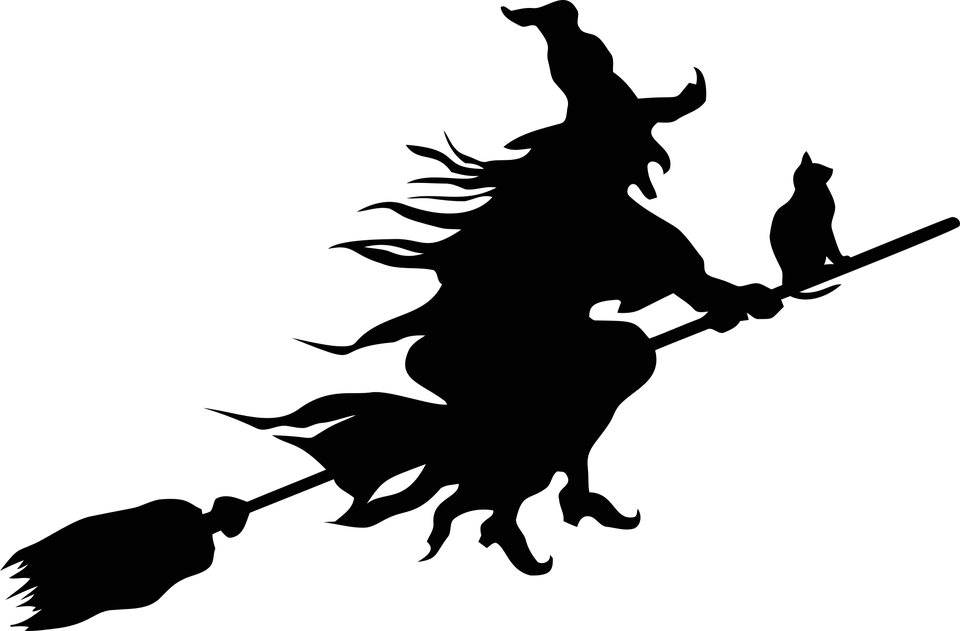 Na programu bude  ochutnávka  kouzelnických  lektvarů a  čarodějných  krmí, které si účastníci  ke  vzájemné  ochutnávce  donesou. Jedním  z  chodů bude  naložené, uleželé  a  upečené  maso z grilovačky.Vhodné  oblečení, líčení, účesy a doplňky k  této  příležitosti  jsou  vítané.Ukončení   sabatu  bývá  za  ranního  kuropění  (kdo to vydrží).Ze  sletu, kdo  bude  chtít, se může přesunout  k zapálení  ohně na naši počest - pokud bude  oheň připraven. A zase se vrátit.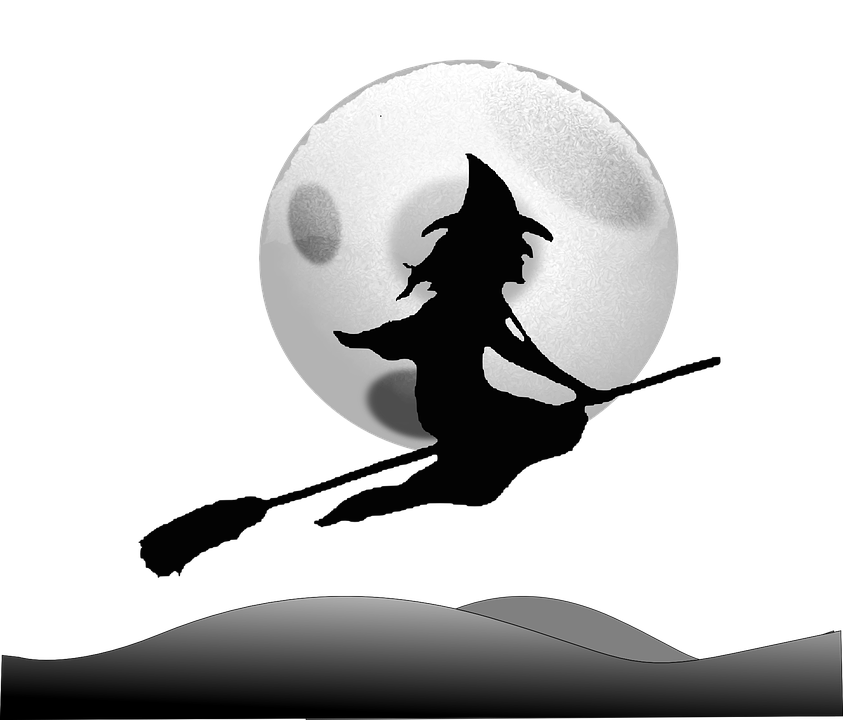 Přijďte se zúčastnit, jste-li očkovaní a všemi mastmi mazaní.